Team-VereinbarungDiese Team-Vereinbarung hilft euch, gemeinsame Ziele, Verantwortungen und Abläufe festzulegen, damit ihr erfolgreich zusammenarbeiten könnt. 
 Füllt gemeinsam als Team die folgenden Felder aus und unterschreibt!1. Team-Name
Zuerst müsst ihr kreativ werden: Überlegt euch einen Namen für euer Team!2. Ziele
Welche Ziele wollt ihr euch für eure Zusammenarbeit setzen? (z. B. in Bezug auf die Gruppenaufgabe, eure Lernziele und das Miteinander im Team)3. Rollen
Welche Rollen und Verantwortungen in Bezug auf das Gruppenprojekt sollen die einzelnen Gruppenmitglieder übernehmen? Nutzt eure individuellen Stärken!4. Kommunikation
Wie oft und über welche Kommunikationskanäle wollt ihr in Kontakt treten?5. Gruppentreffen
Wann, wo, wie oft und für wie lange wollt ihr euch als Gruppe treffen? 6. Entscheidungsfindung 
Wie wollt ihr in eurer Gruppe Entscheidungen treffen? UnterschriftenKontaktDieses Dokument wurde erstellt von Vicky Großkreuz und Maximilian Köster / Digital Mobil @ FH Bielefeld. Es steht unter der Lizenz CC BY-SA 4.0. 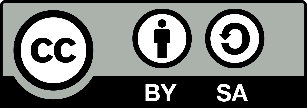 Bei Fragen und Kommentaren, schreiben Sie gerne an digitalmobil@fh-bielefeld.de. Digital Mobil @ FH Bielefeld wird gefördert vom Deutschen Akademischen Austauschdienst (DAAD) und dem Bundesministerium für Bildung und Forschng (BMBF).